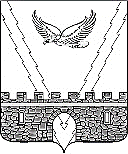 АДМИНИСТРАЦИЯ АПШЕРОНСКОГО ГОРОДСКОГО ПОСЕЛЕНИЯ АПШЕРОНСКОГО РАЙОНАПОСТАНОВЛЕНИЕот 09.07.2021	                       							 № 578г.АпшеронскОб утверждении проекта по объекту «Проект планировки и межевания территории, необходимого для установления границ земельного участка под многоквартирным домом в городе Апшеронске по улице Нагорной, 1»В соответствии со статьями 45, 46 Градостроительного кодекса Российской Федерации, решением Совета Апшеронского городского поселения Апшеронского района от 09 ноября 2010 года № 91 «О порядке проведения публичных слушаний на территории Апшеронского городского поселения Апшеронского района», на основании протокола проведения публичных слушаний по объекту «Проект планировки и межевания территории,  необходимого для установления границ земельного участка под многоквартирным домом в городе Апшеронске по улице Нагорной, 1» от 29 июня 2021 года № 18, заключения о результатах публичных слушаний от 02 июля 2021 года, руководствуясь статьей 32 устава Апшеронского городского поселения Апшеронского района,                    п о с т а н о в л я ю:             1. Утвердить проект по объекту «Проект планировки и межевания территории,  необходимого для установления границ земельного участка под многоквартирным домом в городе Апшеронске по улице Нагорной, 1»  (далее - проект).2. Отделу архитектуры и градостроительства администрации Апшеронского городского поселения Апшеронского района (Драпов В.Е.) при формировании исходно-разрешительной документации на проектирование и строительство объектов недвижимости, инженерной, транспортной и социальной инфраструктуры руководствоваться утвержденным проектом.3. Отделу организационно-кадровой работы администрации Апшеронского городского поселения Апшеронского района (Клепанева И.В.) официально опубликовать настоящее постановление в районной газете «Апшеронский рабочий» и разместить его на сайте Апшеронского городского поселения Апшеронского района в сети «Интернет».                                                         24. Контроль за выполнением настоящего постановления возложить на заместителя главы Апшеронского городского поселения Апшеронского района Покусаеву Н.И..5. Постановление вступает в силу после его официального опубликования.Исполняющий обязанностиглавы Апшеронского городскогопоселения Апшеронского района                                                              В.Е. Драпов 